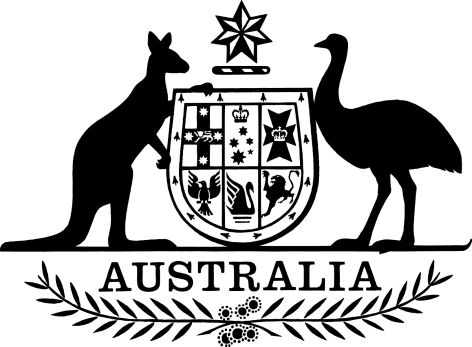 Competition and Consumer Legislation Amendment (Electricity Retail) Regulations 2020I, General the Honourable David Hurley AC DSC (Retd), Governor-General of the Commonwealth of Australia, acting with the advice of the Federal Executive Council, make the following regulations.Dated 06 February 2020David HurleyGovernor-GeneralBy His Excellency’s CommandAngus TaylorMinister for Energy and Emissions Reduction
for the TreasurerContents1	Name	12	Commencement	13	Authority	14	Schedules	1Schedule 1—Amendments commencing day after registration	2Part 1—Solar photovoltaic units	2Competition and Consumer (Industry Code—Electricity Retail) Regulations 2019	2Part 2—Demand tariffs and flexible tariffs	3Competition and Consumer (Industry Code—Electricity Retail) Regulations 2019	3Part 3—Functions of the AER	4Competition and Consumer (Industry Code—Electricity Retail) Regulations 2019	4Competition and Consumer Regulations 2010	4Part 4—Other amendments	5Competition and Consumer (Industry Code—Electricity Retail) Regulations 2019	5Part 5—Application of amendments	6Competition and Consumer (Industry Code—Electricity Retail) Regulations 2019	6Schedule 2—Amendments commencing 1 July 2020	7Part 1—Main amendments	7Competition and Consumer (Industry Code—Electricity Retail) Regulations 2019	7Part 2—Application of amendments	10Competition and Consumer (Industry Code—Electricity Retail) Regulations 2019	101  Name		This instrument is the Competition and Consumer Legislation Amendment (Electricity Retail) Regulations 2020.2  Commencement	(1)	Each provision of this instrument specified in column 1 of the table commences, or is taken to have commenced, in accordance with column 2 of the table. Any other statement in column 2 has effect according to its terms.Note:	This table relates only to the provisions of this instrument as originally made. It will not be amended to deal with any later amendments of this instrument.	(2)	Any information in column 3 of the table is not part of this instrument. Information may be inserted in this column, or information in it may be edited, in any published version of this instrument.3  Authority		This instrument is made under the Competition and Consumer Act 2010.4  Schedules		Each instrument that is specified in a Schedule to this instrument is amended or repealed as set out in the applicable items in the Schedule concerned, and any other item in a Schedule to this instrument has effect according to its terms.Schedule 1—Amendments commencing day after registrationPart 1—Solar photovoltaic unitsCompetition and Consumer (Industry Code—Electricity Retail) Regulations 20191  Subsection 2(1) (table item 2)Repeal the item.2  Paragraph 6(3)(c)Omit “network; or”, substitute “network.”.3  Paragraph 6(3)(d)Repeal the paragraph.4  At the end of Division 3 of Part 1Add:8A  Solar feed-in tariffs		For the purposes of this instrument, disregard any amount that an electricity retailer must pay (or credit) to a consumer for electricity generated by a solar photovoltaic unit of the consumer.5  Section 11Repeal the section.6  Subsection 19(2)Repeal the subsection (not including the heading).Part 2—Demand tariffs and flexible tariffsCompetition and Consumer (Industry Code—Electricity Retail) Regulations 20197  Section 5Insert:demand tariff: a tariff for supplying electricity is a demand tariff if working out the amount a consumer is charged for the supply of electricity during a period at prices that include that tariff requires identifying, from among particular sub-periods of the period, the sub-period during which the consumer’s demand for the supply of electricity is the highest.8  Section 5 (definition of flexible tariff)After “a tariff”, insert “(other than a demand tariff)”.9  Paragraph 6(3)(a)Repeal the paragraph, substitute:	(a)	the prices for the supply include a demand tariff; or10  Subsection 10(1)Repeal the subsection (not including the note), substitute:	(1)	This section applies in relation to an electricity retailer’s standing offer prices on a day in a financial year for supplying electricity in a distribution region to a small customer of a particular type if:	(a)	a model annual usage; and	(b)	a reference price;are in force for the year in relation to the supply.Part 3—Functions of the AERCompetition and Consumer (Industry Code—Electricity Retail) Regulations 201911  Section 5 (definition of model annual usage)Omit “(subject to section 18)”.12  Section 5 (definition of reference price)Omit “(subject to section 18)”.13  Section 15Repeal the section, substitute:14A  Purpose of this Part		This Part is made for the purposes of paragraph 44AH(1)(b) of the Act.15  Functions of the AER		The AER has the function of determining the matters required or permitted by the rest of this Part to be determined by the AER.14  Subsection 16(5)Repeal the subsection.15  Paragraph 17(5)(b)Omit “made, or is repealed under section 42 (disallowance) of the Legislation Act 2003;”, substitute “made.”.16  Section 18Repeal the section.Competition and Consumer Regulations 201017  Regulation 7AAOmit “paragraph 44AH(b)”, substitute “paragraph 44AH(1)(b)”.Part 4—Other amendmentsCompetition and Consumer (Industry Code—Electricity Retail) Regulations 201918  Paragraph 8(a)Omit “standing office prices”, substitute “standing offer prices”.Part 5—Application of amendmentsCompetition and Consumer (Industry Code—Electricity Retail) Regulations 201919  In the appropriate position in Part 4Insert:Division 2—Amendments made by the Competition and Consumer Legislation Amendment (Electricity Retail) Regulations 202021  Application of amendments—Schedule 1Parts 1 and 2 of Schedule 1	(1)	The amendments of this instrument made by Parts 1 and 2 of Schedule 1 to the Competition and Consumer Legislation Amendment (Electricity Retail) Regulations 2020 apply:	(a)	to the extent the amendments relate to the operation of section 14 of this instrument—in relation to advertising that occurs on or after 1 July 2020; and	(b)	otherwise—in relation to financial years starting on or after 1 July 2020.	(2)	Subsection 17(1), paragraph 17(2)(b) and subsection 17(3) do not apply in relation to a determination made:	(a)	on or after the commencement of this section; and	(b)	on or before 30 June 2020.Part 3 of Schedule 1	(3)	The amendments of this instrument made by Part 3 of Schedule 1 to the Competition and Consumer Legislation Amendment (Electricity Retail) Regulations 2020 apply in relation to a determination made under paragraph 16(1)(a) or (b) of this instrument on or after the commencement of this section.Schedule 2—Amendments commencing 1 July 2020Part 1—Main amendmentsCompetition and Consumer (Industry Code—Electricity Retail) Regulations 20191  Section 5 (after paragraph (c) of the note to the heading)Insert:(ca)	personal information;2  Section 5Insert:communicate prices for supplying electricity: see subsection 12(2A).3  At the end of section 10Add:Record keeping	(4)	The electricity retailer must:	(a)	make a record demonstrating how the retailer calculated the total amount mentioned in subsection (3) in relation to the standing offer prices; and	(b)	keep the record for 6 years from the end of the financial year mentioned in subsection (1).Civil penalty:	300 penalty units.4  Subdivision B of Division 2 of Part 2 (heading)Repeal the heading, substitute:Subdivision B—Communicating prices to small customers5  Section 12 (heading)Omit “Advertisements etc.”, substitute “Communication to small customers”.6  Subsection 12(2)Repeal the subsection, substitute:Civil penalty provision	(2)	The electricity retailer must not communicate the offered prices to a small customer of that type unless the communication meets the requirements of subsections (3), (6) and (7).Civil penalty:	300 penalty units.	(2A)	The electricity retailer communicates the offered prices to a small customer of that type if:	(a)	the electricity retailer advertises or publishes the prices; or	(b)	the electricity retailer offers to supply electricity in the region to the small customer at those prices; or	(c)	both of the following subparagraphs apply:	(i)	the electricity retailer notifies the small customer of the offered prices in writing (other than as mentioned in paragraph (a) or (b)) as part of notifying the small customer of a change to the electricity retailer’s prices for supplying electricity to the small customer;	(ii)	the offered prices are the prices that apply after the change.7  Subsection 12(3)Omit “advertisement, publication or offer,”, substitute “communication”.8  Paragraph 12(3)(b)Omit “advertisement, publication or offer”, substitute “communication”.9  Subsection 12(4) (definition of lowest possible price)Omit “advertisement, publication or offer”, substitute “communication”.10  Subsection 12(4) (note to the definition of lowest possible price)Omit “advertisement, publication or offer”, substitute “communication”.11  Subsection 12(5)Repeal the subsection.12  Subsections 12(6) and (7)Omit “advertisement, publication or offer”, substitute “communication”.13  After section 13Insert:13A  Keeping recordsScope of this section	(1)	This section applies if, during a financial year:	(a)	an electricity retailer communicates to a small customer of a particular type the electricity retailer’s prices (the offered prices) for supplying electricity in a distribution region to a small customer of that type; and	(b)	both:	(i)	a model annual usage; and	(ii)	a reference price;		are in force for the year in relation to the supply.	(2)	The electricity retailer must:	(a)	make a record of the following:	(i)	the content of the communication;	(ii)	the date of the communication;	(iii)	how the retailer calculated or estimated the matters mentioned in paragraphs 12(3)(a), (b) and (c) and subsection 13(2) (whichever are applicable) in relation to the offered prices; and	(b)	keep the record for 6 years from the end of the financial year in which the communication is made.Civil penalty:	300 penalty units.	(3)	The record is not required to contain:	(a)	the name or contact details of a small customer; or	(b)	personal information about a small customer who is an individual.Communications based on a single template or script	(4)	The electricity retailer may make a single record under paragraph (2)(a) in relation to 2 or more communications of the offered prices (whether to the same small customer, or to different small customers of the same type in the same distribution region) if the communications are:	(a)	made during the same financial year; and	(b)	based on a single template or script; and	(c)	substantially identical in content and form (apart from being made to different small customers).	(5)	A record made in accordance with subsection (4):	(a)	is taken to meet the requirement of subparagraph (2)(a)(i) if it records so much of the contents of the communications as are identical; and	(b)	is taken to meet the requirement of subparagraph (2)(a)(ii) if it records the first and last dates on which the communications were made.14  Before section 14Insert:Subdivision C—Advertising conditional discountsPart 2—Application of amendmentsCompetition and Consumer (Industry Code—Electricity Retail) Regulations 201915  In the appropriate position in Division 2 of Part 4Insert:22  Application of amendments—Schedule 2		The amendments of this instrument made by Part 1 of Schedule 2 to the Competition and Consumer Legislation Amendment (Electricity Retail) Regulations 2020 apply in relation to financial years starting on or after 1 July 2020.Commencement informationCommencement informationCommencement informationColumn 1Column 2Column 3ProvisionsCommencementDate/Details1.  Sections 1 to 4 and anything in this instrument not elsewhere covered by this tableThe day after this instrument is registered.11 February 20202.  Schedule 1The day after this instrument is registered.11 February 20203.  Schedule 21 July 2020.1 July 2020